363/21364/21365/21366/21367/21368/21369/21CorrigendumNotice Number 362/21 appearing in MN95/21 on 24 September 2021 is hereby cancelled and replaced by the following:370/21Mineral Titles Act 2010Mineral Titles Act 2010NOTICE OF LAND CEASING TO BE A MINERAL TITLE AREANOTICE OF LAND CEASING TO BE A MINERAL TITLE AREATitle Type and Number:Extractive Mineral Permit 30368Area ceased on:29 September 2021Area:29.00 HectareLocality:NOONAMAHName of Applicants(s)Holder(s):100% EAST ARM CIVIL PTY LTD [ACN. 073 382 251]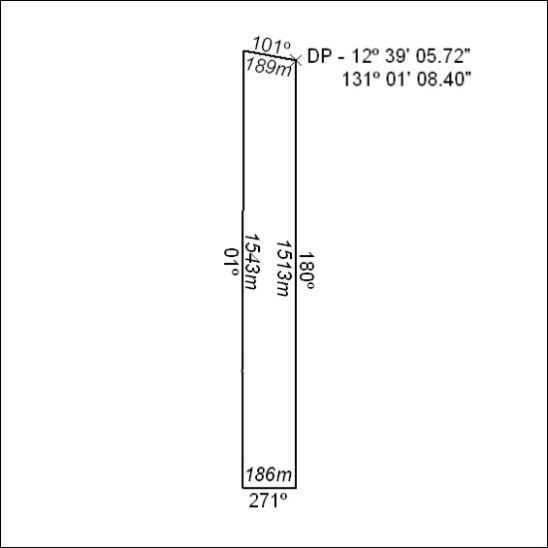 Mineral Titles Act 2010NOTICE OF LAND CEASING TO BE A MINERAL TITLE AREAMineral Titles Act 2010NOTICE OF LAND CEASING TO BE A MINERAL TITLE AREATitle Type and Number:Exploration Licence 26626Area Ceased on:01 October 2021Area:37 Blocks, 118.81 km²Locality:INNINGARRAName of Applicant(s)/Holder(s):90% PRODIGY GOLD NL* [ACN. 009 127 020], 10% NGUNGAJU LITHIUM OPERATIONS PTY LTD* [ACN. 095 384 491]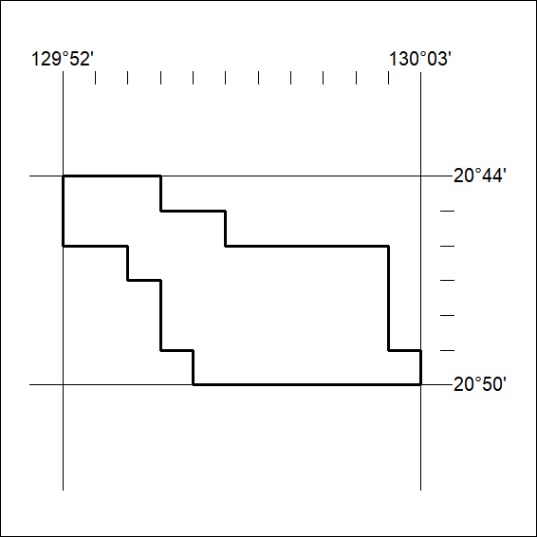 Mineral Titles Act 2010NOTICE OF LAND CEASING TO BE A MINERAL TITLE AREAMineral Titles Act 2010NOTICE OF LAND CEASING TO BE A MINERAL TITLE AREATitle Type and Number:Exploration Licence 31784Area Ceased on:29 September 2021Area:29 Blocks, 92.12 km²Locality:VAUGHANName of Applicant(s)/Holder(s):100% CERBERUS RESOURCES PTY LTD [ACN. 615 192 535]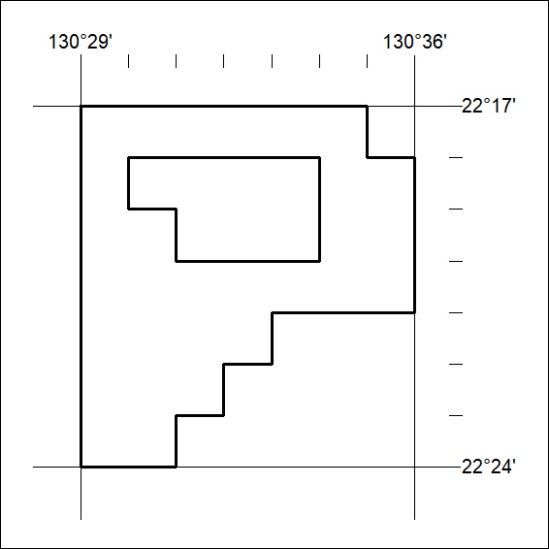 Mineral Titles ActMineral Titles ActNOTICE OF GRANT OF A MINERAL TITLENOTICE OF GRANT OF A MINERAL TITLETitle Type and Number:Extractive Mineral Permit 32358Granted:28 September 2021, for a period of 5 YearsArea:29.00 HectaresLocality:MARY RIVERName of Holder/s:100% MOUSELLIS & SONS PTY. LTD. [ACN. 009 654 791]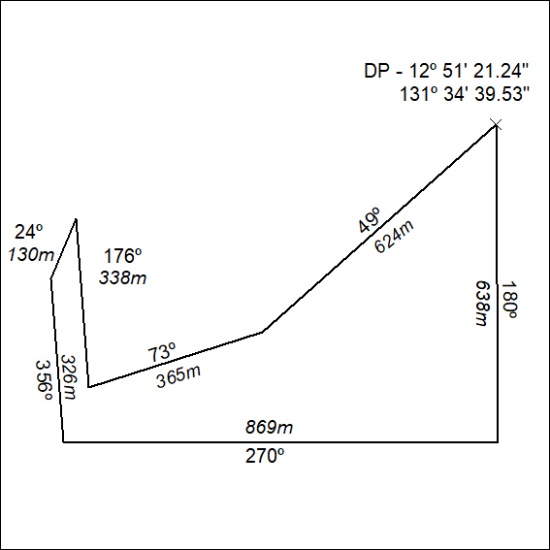 Mineral Titles ActNOTICE OF GRANT OF A  MINERAL TITLEMineral Titles ActNOTICE OF GRANT OF A  MINERAL TITLETitle Type and Number:Exploration Licence 32680Granted:04 October 2021, for a period of 6 YearsArea:250 Blocks, 809.04 km²Locality:RANKENName of Holder/s:100% BARKLY OPERATIONS PTY LTD [ACN. 641 856 706]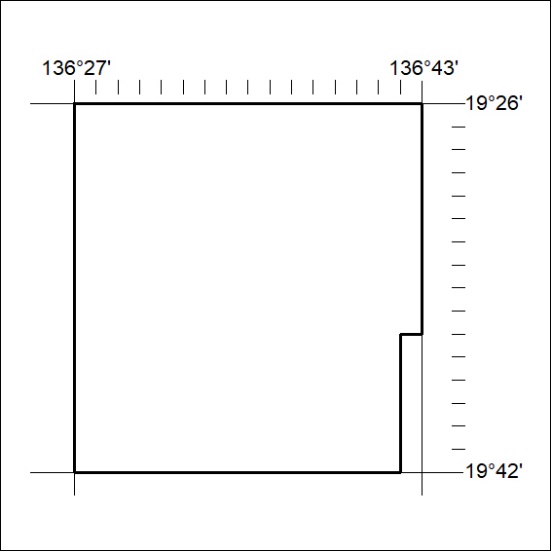 Area granted is indicated above. The titleholder is not permitted to exercise occupational rights on any land that is subject to a development title, or an application for a development title. Any land the subject of a Reserved Land gazettal under the Mineral Titles Act and all land vested in the Commonwealth of Australia is also excluded by description but not excised from the grant area.Area granted is indicated above. The titleholder is not permitted to exercise occupational rights on any land that is subject to a development title, or an application for a development title. Any land the subject of a Reserved Land gazettal under the Mineral Titles Act and all land vested in the Commonwealth of Australia is also excluded by description but not excised from the grant area.Mineral Titles ActMineral Titles ActNOTICE OF GRANT OF A MINERAL TITLENOTICE OF GRANT OF A MINERAL TITLETitle Type and Number:Extractive Mineral Permit 32702Granted:24 September 2021, for a period of 5 YearsArea:95.40 HectaresLocality:KATHERINEName of Holder/s:100% NT LAND DEVELOPMENT CORPORATION PTY LTD [ACN. 078 816 814]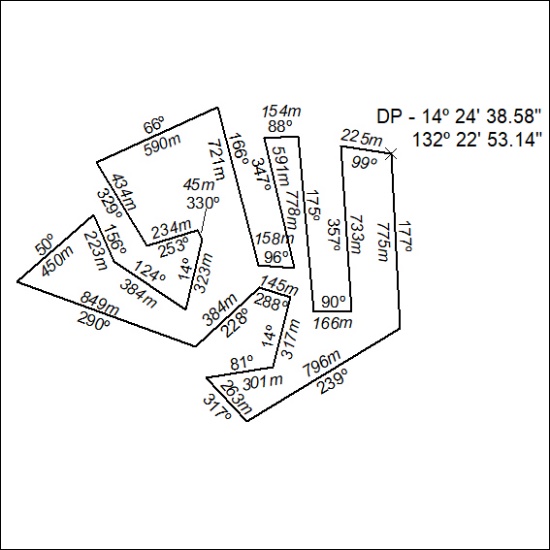 Mineral Titles ActNOTICE OF GRANT OF A  MINERAL TITLEMineral Titles ActNOTICE OF GRANT OF A  MINERAL TITLETitle Type and Number:Exploration Licence 32664Granted:29 September 2021, for a period of 6 YearsArea:38 Blocks, 117.73 km²Locality:RIDDOCHName of Holder/s:100% BATH RESOURCES PTY LTD [ACN. 643 937 713]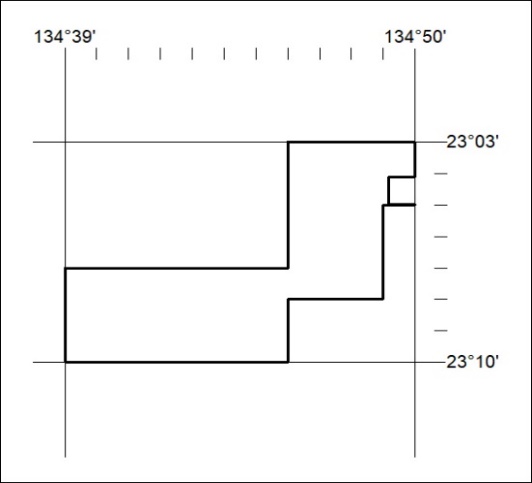 Area granted is indicated above. The titleholder is not permitted to exercise occupational rights on any land that is subject to a development title, or an application for a development title. Any land the subject of a Reserved Land gazettal under the Mineral Titles Act and all land vested in the Commonwealth of Australia is also excluded by description but not excised from the grant area.Area granted is indicated above. The titleholder is not permitted to exercise occupational rights on any land that is subject to a development title, or an application for a development title. Any land the subject of a Reserved Land gazettal under the Mineral Titles Act and all land vested in the Commonwealth of Australia is also excluded by description but not excised from the grant area.Mineral Titles Act 2010NOTICE OF LAND CEASING TO BE A MINERAL TITLE AREAMineral Titles Act 2010NOTICE OF LAND CEASING TO BE A MINERAL TITLE AREATitle Type and Number:Exploration Licence 29803Area Ceased on:23 September 2021Area:22 Blocks, 71.96 km²Locality:NAPIERName of Applicant(s)/Holder(s):100% MARTIN Anthony Ernest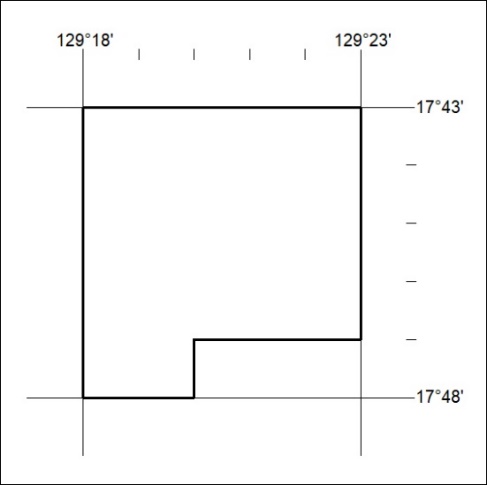 